О предоставлении разрешения на отклонение от предельных параметров разрешенного строительства, реконструкции объектов капитального строительства на земельном участке, расположенном по адресу: Краснодарский край, Новокубанский район, г. Новокубанск,                   ул. Шоссейная, 6В соответствии со статьей 40 Градостроительного кодекса Российской Федерации, Федеральным законом Российской Федерации от 6 октября                      2003 года № 131-ФЗ «Об общих принципах организации местного самоуправления в Российской Федерации», постановлением администрации Новокубанского городского поселения Новокубанского района от ХХ декабря  2021 года № ХХ «О назначении публичных слушаний по вопросам: предоставление разрешения на отклонение от предельных параметров разрешенного строительства, реконструкции объектов капитального строительства, и предоставление разрешения на условно - разрешенный вид использования земельного участка», рассмотрев заявление Вильготской Натальи Николаевны действующей по доверенности в интересах Каплиной Раисы Ивановны, на основании рекомендации комиссии по землепользованию и застройке Новокубанского городского поселения Новокубанского района по результатам публичных слушаний по вопросу предоставления разрешения на отклонение от предельных параметров разрешенного строительства, реконструкции объектов капитального строительства на земельном участке площадью 1187 кв. м., с кадастровым номером 23:21:04010002:10, расположенном по адресу: Краснодарский край, Новокубанский район,                        г. Новокубанск, ул. Шоссейная, 6 (заключение комиссии от ХХ декабря 2021 года № ХХ), руководствуясь Уставом Новокубанского городского поселения Новокубанского района,  п  о с т а н о в л я ю:1. Предоставить Каплиной Раисе Ивановне разрешения на отклонение от предельных параметров разрешенного строительства, реконструкции объектов капитального строительства на земельном  участке площадью 1187кв. м., с кадастровым номером 23:21:0401002:10, расположенном по адресу: Краснодарский край, Новокубанский район, г. Новокубанск, ул. Шоссейная, 6 с целью реконструкции индивидуального жилого дома на расстоянии не менее: 												2,21 м от межевой границы с соседним земельным участком по                                       ул. Шоссейная, 4;3,53 м от фасадной межевой границы по ул. Шоссейная.2. Отделу имущественных и земельных отношений администрации Новокубанского городского поселения Новокубанского района (Еремина) настоящее постановление:1) опубликовать в информационном бюллетене «Вестник Новокубанского городского поселения Новокубанского района»;2) разместить:на официальном сайте Новокубанского городского поселения Новокубанского района в информационно-телекоммуникационной сети «Интернет» (www.ngpnr.ru);в государственной информационной системе обеспечения градостроительной деятельности. 3. Контроль за исполнением настоящего постановления возложить на заместителя главы Новокубанского городского поселения Новокубанского района С.Б. Гончарова.4. Постановление вступает в силу со дня его подписания.Глава Новокубанского городского поселения  Новокубанского района	                                			  П.В. Манаков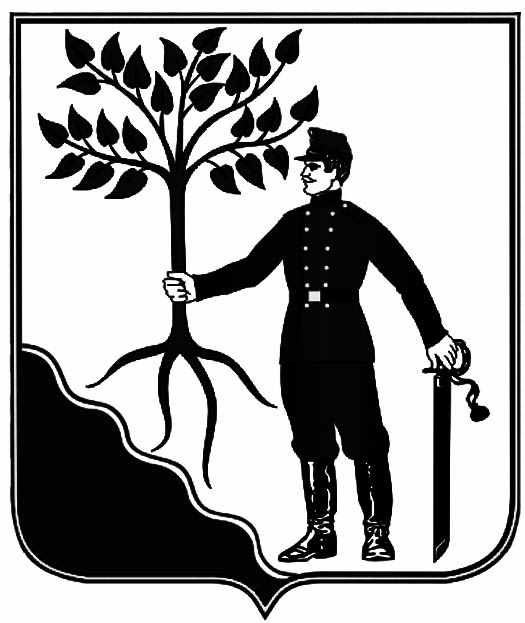 